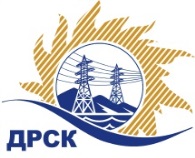 Акционерное Общество«Дальневосточная распределительная сетевая  компания»Протокол заседания Закупочной комиссии по вскрытию поступивших конвертовг. Благовещенск        Способ и предмет закупки: Открытый электронный запрос предложений на право заключения Договора на выполнение работ: «Оснащение дуговыми защитами  ПС 35/6 кВ РМЗ, ОВОД МД  филиала ЮЯЭС».Плановая стоимость закупки: 945 182.00 руб. без учета НДС.Закупка 1122 р. 2.2.1. ГКПЗ 2018 г.ПРИСУТСТВОВАЛИ: члены постоянно действующей Закупочной комиссии АО «ДРСК» 1 уровняИнформация о результатах вскрытия конвертов:В адрес Организатора закупки поступило 3 (три) заявки  на участие в закупке, конверты с которыми были размещены в электронном виде на сайте Единой электронной торговой площадки, по адресу в сети «Интернет»: https://rushydro.roseltorg.ru.Вскрытие конвертов было осуществлено в электронном сейфе организатора закупки на ЕЭТП, в сети «Интернет»: https://rushydro.roseltorg.ru.Дата и время начала процедуры вскрытия конвертов с предложениями участников: 14:00 (время местное) 28.02.2018г.Место проведения процедуры вскрытия конвертов с заявками участников: Единая электронная торговая площадка, в сети «Интернет»: https://rushydro.roseltorg.ru.В конвертах обнаружены заявки следующих участников:Секретарь Закупочной комиссии 1 уровня АО «ДРСК»	Елисеева М.Г.  исп. Чуясова Е.Г.Тел. 397268№ 230/УТПиР-В28.02.2018№п/пНаименование Участника закупки и место нахожденияЦена заявки на участие в закупке, руб. 1.ООО "Автоматизация Техническое Обслуживание Монтаж" 
ИНН/КПП 1434043601/143401001 
ОГРН 1121434000335940 823.94 руб.  без учета НДС( НДС не предусмотрен)2.ООО "ЭНЕРГОСТРОЙИНЖИНИРИНГ" 
ИНН/КПП 2801217432/280101001 
ОГРН 1162801052171935 730.00 руб.  без учета НДС( НДС не предусмотрен)3.ООО "ЭНЕРГОРЕСУРС" 
ИНН/КПП 0323371570/032301001 
ОГРН 1130327017017840 499.00 руб.  без учета НДС( 991 788.82 с учетом НДС)